COVID-19 Risk AssessmentAugust 2020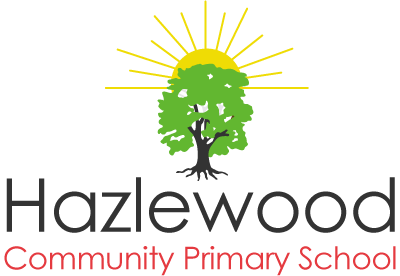  Limitless Potential                           Ignite Passion                 Embrace DifferenceMr. Stephane BommelHeadteacherMr. Keith OliverChair of GovernorsHazlewood Community Primary School  Date: August 20201.1 Risk Assessment ReviewsFor School Use:Further ActionsTo be completed after your risk assessment:Date of production20.08.20Date of Next Review10.09.20Shared with all staff and Senior Leadership Team ()Date of ReviewDate of Next ReviewShared with all staff and Senior Leadership Team ()Changes:Date of ReviewDate of Next ReviewShared with all staff and Senior Leadership Team ()Changes:Do you need to do anything else to control the risks identified in your risk assessment?Action by who?Action by when?Done2.0 PEOPLE MANAGEMENT AND COMMUNICATION2.0 PEOPLE MANAGEMENT AND COMMUNICATION2.0 PEOPLE MANAGEMENT AND COMMUNICATION2.0 PEOPLE MANAGEMENT AND COMMUNICATIONHazardRiskControl MeasuresSite Comments2.1 Reopening a building following closure (including partial)Employees, pupils, contractors, visitors. Fatality, serious illness or injury due to not using suitable equipment which could cause fire, explosions, Legionellosis, gas release, explosion, collapse, etc.  All outstanding inspections, testing or servicing of equipment relating to hot and cold-water systems; gas safety; fire safety; kitchen equipment; security including access control and intruder alarm systems; ventilation, lifts/hoists is in place and deemed suitable prior to openingA water treatment specialist has been commissioned to chlorinate and flush the complete system for all hot and cold-water systems (including drinking water) and certified the water system is safe before the buildings have been reoccupiedAll systems have been recommissioned before re-opening, as would normally be done after a long holiday period. This includes gas, heating, water supply, mechanical and electrical systems, and catering equipment.All areas and surfaces have been cleaned and disinfected prior to reopeningPest control for insect infestations have been contacted and remediedThorough clean the kitchen prior to reopening before food preparation resumes.School has reviewed Chartered Institute of Building Services Engineers’ guidance on emerging from lockdown and ensured that all buildings have been checked and comply with this prior to reopening.2.2 Prevent spread of COVID-19Employees, pupils, contractors, visitors.  Contracting CoronavirusSchool will engage with the NHS Test and Trace processThe school will keep a record of pupils and staff in each group, and any close contact that takes places between children and staff in different groups Schools follows current government and HR advice on who can return to work and who should remain at home. Members of the Senior Leadership Team and Board of Governors to familiarise themselves with the COVID-19 inspection checklistSenior staff visibly present around school to support and reinforce safety measuresThis risk assessment will be reviewed on a weekly basis in consultation with all staff to ensure any issues can be addressedTask-based risk assessments which may be applicable have been reviewed and updated to include any specific COVID-19 control measures. This is cascaded through to relevant staff prior to undertaking such activitiesHand washing and hand sanitiser ‘stations’ have been made available around the premises so that all pupils and staff can clean their hands regularlySchool will keep groups separate (in consistent ‘bubbles’) to minimise contact between individuals and will maintain social distancing wherever possibleSchool has reviewed teaching groups to ensure smaller bubbles can be maintained and isolated from other bubbles within the same year groupIf using larger groups (bubbles), school will ensure the other measures from the system of controls become even more important, to minimise transmission risks and to minimise the numbers of pupils and staff who may need to self-isolate.School has ensured that staff who need to move between bubbles can maintain 2 metres social distance from other pupils and adultsLesson changes are staggered to minimise large groups of pupils moving at one timePupils to be kept in same rooms following lesson change with staff members moving between classrooms instead to minimise movement throughout buildingWhere staff move instead of pupils, school has put process in place to ensure staff members cannot leave pupils until new teacher arrives.The number of staff who operate across different classes and year groups in order to facilitate the delivery of the timetable and specialist provision have been minimisedWhere 2 metres social distancing cannot be maintained by staff (e.g. due to specific needs of pupils), the school have limited the number of individuals which such staff members may come into contact withStaff who are expected to carry out positive handling controls will adhere to strict personal hygiene measures The same teacher(s) and other staff are assigned to each group and, as far as possible, these stay the same during the day and on subsequent daysChildren use the same classroom or area of a setting throughout the day with a thorough cleaning of the rooms at the end of the day.Students use same desk each day if they attend on consecutive daysPosters displayed to follow social distancing Drinking fountains taken out of useSchool timetable has been reviewed to ensure lessons which can be carried out in wider spaces (such as outdoors or in hall) do so and with a view to ensure movement around the school at the same time is kept to a minimumOngoing communications (posters, emails, inductions, briefing, has been provided to all staff which includes:Risks and symptoms of COVID19Advice regarding self-isolation of those showing signs or symptoms until a test has been carried out to confirm diagnosisSocial distancing measuresEmergency procedures (i.e. first aid, fire)Effective infection control including hygiene measuresSpecific or individual risk assessment findingsWellbeing points and any issuesOngoing communications (posters, emails, inductions, briefing, has been provided to all parents which includes:Risks and symptoms of COVID19Advice regarding self-isolation of those showing signs or symptoms Social distancing measures Modelling of appropriate hand washing and hygiene techniques (including catch it, bin it, kill it)Not to enter the school if they are displaying any symptoms of coronavirus If their child needs to be accompanied to school, only one parent should attenddrop off and collection times and the process for doing so, including protocols for minimising adult to adult contact (for example, which entrance to use)They cannot gather at entrance gates or doors, or enter the site (unless they have a pre-arranged appointment, which should be conducted safely)Recommendations on transport to and from education or childcare setting (including avoiding peak times). Education resources such as e-bug and PHE schools resourcesOngoing communications (posters, emails, inductions, briefing, has been provided to all pupils which includes:Risks and symptoms of COVID19Advice regarding self-isolation of those showing signs or symptoms Social distancing measuresEmergency procedures (i.e. first aid, fire)Effective infection control including hygiene measures including modelling of appropriate hand washing and hygiene techniques (including catch it, bin it, kill it)Recommendations on transport to and from education or childcare setting Education resources such as e-bug and PHE schools resources2.3 Staff or pupil shows signs of COVID-19 while on school premisesEmployees, pupils, contractors, visitors.  Contracting CoronavirusIf anyone becomes unwell with a new, continuous cough, loss of taste or smell or a high temperature in school, they will be sent home and advised to take a test and self-isolate. Where the child, young person or staff member tests negative, they can return to their setting (if they feel well and no longer have symptoms similar to COVID-19) and the fellow household members can end their self-isolation. If they test positive, they can only return to school 10 days following isolation and only if they do not have symptoms other than cough or loss of sense of smell/taste (If they still have a high temperature, they should keep self-isolating until their temperature returns to normal). Other members of their household should continue self-isolating for the full 14 days.If notified of a pupil or member of staff have been confirmed as a COVID-19 case, contact will be made to the local health protection team at PHE on 0300 303 8596 option 1 to get further support or advice before taking any action in the wider school.The School will assist the local health protection team by identifying who has been direct close contacts, proximity contacts or has been travelling in a small vehicle with the infected personIf a child or staff member is awaiting collection, they will be moved, if possible, to a room where they can be isolated behind a closed door, depending on the age of the child and with appropriate adult supervision if required. Ideally, a window should be opened for ventilation. If it is not possible to isolate them, they will be moved to an area which is at least 2 metres away from other people.If they need to go to the bathroom while waiting to be collected, they will use a separate bathroom if possible. The bathroom will be cleaned and disinfected using standard cleaning products i.e. a household detergent followed by disinfectant before being used by anyone else.PPE will be worn by staff caring for the child while they await collection if a distance of 2 metres cannot be maintained (such as for a very young child or a child with complex needs). This includes disposable gloves, disposable plastic apron, fluid resistant surgical facemask (include eye protection if client is coughing or sneezing)In an emergency, call 999 if they are seriously ill or injured or their life is at risk. Do not visit the GP, pharmacy, urgent care centre or a hospital.If a member of staff has helped someone who was unwell with a new, continuous cough or a high temperature, they should wash their hands thoroughly for 20 seconds and clean the affected area with normal a household detergent followed by a disinfectant2.4 Mental health and wellbeingAll staff and pupils due to demands, control (or a lack of), support, relationships, role and changeThe Governing body and senior leaders are working with staff to implement flexible working practices in a way that promotes good work-life balance and supports all staff including leaders.Workload is carefully managed with staff who are having to stay at home due to health conditions are supporting remote education, while others focus on face-to-face provision. Where resource and curriculum planning needs aren’t able to be met, consideration will be given to ways of utilising extra resources2.5 Visitors to premises: Including Contractors, parents and deliveriesEmployees, pupils, contractors, visitors.  Contracting CoronavirusSchool will implement a system for recording visitors onto premises including direct contact numbers to assist with track and trace programVisitor access is restricted to essential visits only.Where visits are essential school will look at alternative methods of working including:Elimination of the need for the visit (Use of technology to carry out appointments)Reduce the number of employees the visitor could potentially encounter (Out of hours working, school holidays, evenings weekends).Reduce the amount of time within our premisesLimit the numbers of visitors (Appointment system, Access controls)Communication in the form of letters, email, signage, onsite questionnaire has been provided to parents, visitors or suppliers:Not to enter the education or childcare setting if they or any of their family are displaying any symptoms of coronavirus Visitors must wash/sanitise their hands upon entering our premises. Reminding them of social distancing measures in placePlans for opening for example, cleaning, catering, food supplies, hygiene supplierscommunicating revised travel plans where appropriate (for instance, to agree pick-up and drop-off times)Physical barriers at entrance to prevent access of visitors until measures above have been clarified If physical barriers are not feasible, consider barriers 2 metres from receptions or floor markings that customers should not cross when speaking to staff.Waiting room furniture has been rearranged to ensure social distancing.Decide on a location as a set drop-off point agreed in advance.2.6 Adults or Children with (or living with) particular characteristics, additional or complex needs including those with IHCP’s,Employees, pupils, contractors, visitors.  Contracting CoronavirusThe school will keep up to date and follow government guidelines relating to individual risk factors (including those who are clinically vulnerable and clinically extremely vulnerable) and local measures if higher rates are in place. Clinically vulnerable colleagues and Clinically extremely vulnerable colleagues should work from home in their own role or another role if their own role is not practicable, wherever possible. If this cannot be facilitated the safest available on-site roles should be considered to enable them to stay 2m away from others. If they have to spend time within 2m of others, it must be carefully assessed whether this involves an acceptable level of risk.An individual risk assessment will be completed when an individual is either returning to the workplace in either their existing role, an amended version of their existing role or an alternative role and the potential level of risks to that individual are different or where there are additional hazards not covered in the existing risk assessments. Employees who may require a COVID-19 individual risk assessment include the following:Clinically Vulnerable employeesClinically Extremely Vulnerable IndividualsEmployees with other risk factors (see below)Black, Asian, Minority Ethnic (BAME) individualsAge Male Mental Health condition or disabilityOther underlying health condition or disabilityStaff performing Aerosol Generating Procedure’s (AGP’s) will follow PHE’s personal protective equipment (PPE) guidance on aerosol generating procedures, and wear the correct PPE, which is:a FFP2/3 respirator which has been appropriately fit tested for each individual who is required to wear oneglovesa long-sleeved fluid repellent gowneye protectionChildren and young people will be taken from the classroom or shared area for any AGP to be carried out in a designated room with the doors closed and any windows open. If this is not possible an individual risk assessment will be carried out. In all instances, efforts will be made to:Ensure that only staff who are needed to undertake the procedure are present and that no other children or young people are in the roomMinimise clutter to make the process of cleaning the room as straightforward as possibleClean all surfaces and ventilate the room following a procedure and before anyone not wearing PPE enters. Clearance of infectious particles after an AGP is dependent on the ventilation and air change within the room. For a room without ventilation, this may take an hourPupils who have previously been required to shield and remain under the care of a specialist health professional will have their individual health care plan reviewed with their health professional before returning to school Pregnant women are in the ‘clinically vulnerable’ category and will have an individual risk assessment completed which will also follow the relevant guidance available for clinically-vulnerable people.If staff, parents or pupils with particular characteristics or significant risk factors are concerned, the school will discuss their concerns, explain the measures that are in place to reduce risks and ascertain whether anything additional can be done to support areas of apprehensionActivities which could increase the likelihood of coming into contact with another person’s bodily fluids are individually risk assessed to see if the contact can be eliminated, reduced, isolated.The needs of children will be considered to ensure they get the right level of support to follow measures associated with COVID-19 transmission (for example, routes round school marked in braille or with other meaningful symbols, and social stories to support them in understanding how to follow rules)Suitable PPE should be worn where a child becomes unwell with symptoms of coronavirus while at school and needs direct personal care until they can return home. A face mask will be worn by the supervising adult if a distance of 2 metres cannot be maintained. If contact with the child is necessary, then gloves, an apron and a face mask should be worn by the supervising adult. If a risk assessment determines that there is a risk of splashing to the eyes, for example from coughing, spitting, or vomiting, then eye protection should also be wornA risk assessment will be carried out for children who have an education health and care (EHC) plan to ensure that their needs can be safely met in the educational environment. Parents and young people (if they are over the age of 16) will be contacted and involved within the planning or review of care plans/risk assessmentsSchool will carry out a risk assessment (or review current one), if it is deemed that a child may not be able to follow instructions, to determine what mitigations need to be put in place and whether, in rare circumstances, they should stay at home. For children who require it, staff will use simple language to explain safety measures, and reiterate and reinforce key messages. This will include safe routines for access to toilets, hand-cleaning and break and lunch times should be put in place.Additional support for pupils to clean their hands regularly, including when they arrive at the setting, when they return from breaks, when they change rooms and before and after eating.Staff working with children and young people who spit uncontrollably provided with more opportunities to wash their hands than other staffPupils who use saliva as a sensory stimulant or who struggle with ‘catch it, bin it, kill it’ provided with more opportunities to wash their hands than children and young people who do not. School has made an assessment of the cleanability of equipment used in the delivery of therapies (for example. physiotherapy equipment, sensory equipment), to determine whether this equipment can withstand cleaning and disinfection between each use (and how easy or practical it would be to do so) before it is put back into general use. Where cleaning or disinfection is not possible or practical, resources are restricted to one user, or be left unused for a period of 48 hours (72 hours for plastics) between use by different individuals.The school has reviewed competencies of staff to ensure there is sufficient numbers of individuals trained to carry out support/interventions to cover absences/self-isolation2.7 Emergency ProceduresEmployees, pupils, contractors, visitors.  Contracting CoronavirusSchool will ensure key posts are present within school at all times, this includesFirst AidersSafeguarding LeadFire WardensSLTFacilities / premises management / caretakersEmergency procedures have been reviewed to ensure that arrangements remain valid for Fire Safety including the numbers and locations of trained fire wardens and the validity of Personal Emergency Evacuation Plans considering social distancing measure where possible.Procedure in place to close the school or nursery at short notice if staffing levels fall to levels where safety cannot be assuredEveryone will maintain 2 metre separation as far as possible during evacuation and at assembly points.Practice drills will continue as normal to ensure pupils have awareness of actions to take including one within the first week backIf there is a reduced occupancy period the school will:carry out weekly checks of alarms systems, call points and emergency lightingcarry out regular hazard spotting to identify escape route obstructionscheck that all fire doors are operationalStaff trained to use evac chairs to be provided with face masks.Social distancing enforced where possible at assembly points.Current first aid provision has been reviewed to ensure enough first aiders including Paediatric First Aid First aid kits have been reviewed to ensure surgical masks, face shield, disposable gloves and hand sanitiser (at least 60% alcohol) are availableFirst Aiders for the school have been issued with the current advice and guidance produced by the resus council and will follow identified disposal methods including double bagged, stored for 72 hours and then disposed of3.0 Effective infection protection and control3.0 Effective infection protection and control3.0 Effective infection protection and control3.0 Effective infection protection and control3.1 CleaningEmployees, pupils, contractors, visitors.  Contracting CoronavirusSchool will follow the COVID-19: cleaning of non-healthcare settings guidanceSchool will ensure that sufficient handwashing facilities are available. Where a sink is not nearby, provide hand sanitiser (at least 60% alcohol) in classrooms, access/egress points and other learning environmentsSchool will provide skin care systems to prevent skin issues such as dermatitisSurfaces that children are touching, such as toys, books, desks, chairs, doors, sinks, toilets, light switches, bannisters, will be cleaned more regularly than normalPedal operated lidded bins available for the disposal of tissues and contaminated waste – double bagged, stored for 72 hours and then disposed of.Adequate supplies of disposable tissues, surface wipes, sanitiser (at least 60% alcohol) and suitable pedal bins in all teaching roomsAll adults and children will:frequently wash their hands with soap and water for 20 seconds and dry thoroughly. Review the guidance on hand cleaningclean their hands on arrival at the setting, before and after eating, and after sneezing or coughingbe encouraged not to touch their mouth, eyes and noseasked to use a tissue or elbow to cough or sneeze and use bins for tissue waste (‘catch it, bin it, kill it’)School will ensure that help is available for children who may not understand why; or have trouble cleaning their hands independently. Practise through observation, games, songs and repetition will be encouragedBins for tissues are emptied throughout the daywhere possible, all spaces should be well ventilated using natural ventilation (opening windows) or ventilation unitsIf using alcohol-based hand sanitiser (at least 60% alcohol ensure your hands have fully dried off prior to contact with any potential sources of ignition, included static electricity created by touching metal objects.Thorough cleans where someone has been diagnosed with Covid-19 and have been in the premises within 72 hours.  Alternatively, close off the area until 72 hours has elapsed. If member of staff diagnosed has not been in the office for 72 hours no action required.When purchasing/using substances a hierarchy of control is implemented which considers;Elimination SubstitutionEngineering ControlsAdministrative ControlsPersonal Protective EquipmentEach substance will have an individual COSHH Assessment which identifies Hazards and control measures for employees to follow.Alongside the COSHH Assessment will be the Safety Data Sheet to provide additional information. These assessments to be shared with staff.Good hygiene practices – do not eat drink or smoke whilst using substances.Staff to be instructed to refrain from bringing in their own cleaning products.Cleaning staff to change into uniform on arrival and remove uniform prior to egress from building. These should be suitably launderedSuitable storage of hand sanitiser taking into account the risks around ingestion and fire where substances are stored in bulkAny hand sanitiser dispensed from large bulk containers to smaller ones are labelled with similar labelling as the bulk container, to ensure the user is aware of any hazards it may present. This should also include any instructions on how to use the hand sanitiser.3.2 PPEEmployees, pupils, contractors, visitors.  Contracting CoronavirusIt is important to recognise that PPE is only one element of safe and effective infection prevention and control and you should always ensure the following practices:Robust hand hygiene.Do not touch your eyes, nose or mouth if your hands are not clean.Good respiratory hygiene.Environmental control (e.g., cleaning of frequently touched surfaces).Management of pupilsInformation, instruction and trainingStaff will receive sufficient information and instruction on the use of PPE including how to put on (Donning), remove (Doffing), store, dispose of as well as any limitations of the PPE Single use PPE should be disposed of so that it cannot be used againPedal operated lidded bins available for the disposal of PPE, tissues and contaminated waste – double bagged, stored for 72 hours and then disposed of where individuals has shown symptoms of COVID-19.Staff will still need to wear any PPE that was identified in risk assessments prior to the Covid-19 outbreak as this will have been identified to protect you from other foreseeable hazards.4.0 Premises4.0 Premises4.0 Premises4.0 Premises4.1 Access and Egress including use of entrancesEmployees, pupils, contractors, visitors.  Contracting CoronavirusSchool has a process for removing face coverings when pupils and staff who use them arrive at school. Pupils are instructed not to touch the front of their face covering during use or when removing them. They must wash their hands immediately on arrival (as is the case for all pupils), dispose of temporary face coverings in a covered bin or place reusable face coverings in a plastic bag they can take home with them, and then wash their hands again before heading to their classroom.School SLT reviewed premises to ensure access/egress is as safe as possible, this includes Sanitiser (at least 60% alcohol) available at all entrances and exitsSeparate entry and exit doors i.e. one door for in, and another door for out, Accessing rooms directly from outsideRevolving and automatic doorsSchool entrance locked and visitors are buzzed through doorsUnnecessary items and equipment have been removed from entrance areasPick up and drop off times changed to ensure staggered intake and discharge of pupilsDecontamination of items brought in from home i.e. water bottles, packed lunches, medications4.2 ClassroomsEmployees, pupils, contractors, visitors.  Contracting CoronavirusAdaptations have been made to the classroom to ensure pupils seat side by side and facing forwards, rather than face to face or side onSenior leadership team have carried out physical examination of spaces to allocate numbers that’s can be safely accommodated in an area to maintain as much space between individuals as possibleOutdoor education, where possible, will be encouraged as this can limit transmission and more easily allow for distance between children and staffStaff to child ratios are appropriate with adherence to Early Years Foundation Stage (EYFS) where necessaryPosters displayed to follow social distancing4.3 LiftsEmployees, pupils, contractors, visitorsContracting CoronavirusLift to be operational only where necessaryReduce maximum occupancy to one person.Clear notice on each lift to identify maximum occupancyStaff and pupil advised to use the backside of a pen or other item when using the lift call button.Where lifts are operational the button should form part of additional cleaning regimes.Not Applicable4.4 Movement around the school, including use of corridorsEmployees, pupils, contractors, visitors.  Contracting CoronavirusLesson changes have been staggered to prevent large groups mixing at the same timeStaff and pupils advised to use elbow for opening door release where possible.Posters displayed to follow social distancing SLT have reviewed school setup considering movement around school and have implemented the following control measuresDivider placed down the middle of the corridor to keep groups apart as they move through the setting where spaces are accessed by corridors (subject to building limitations)One-way system in placeStick to the left-hand side.Vision screens in door kept clear at all timesDoors should only be wedged open only where rooms are occupied or doorgard or mag lock fitted and checked monthlyAll staff briefed to ensure that they are aware of these controls.4.5 ToiletsEmployees, pupils, contractors, visitors.  Contracting CoronavirusSenior leadership team have carried out physical examination of spaces to allocate numbers that’s can be safely accommodated in an area to maintain social distancing.Number of children who use the toilet facilities restricted at one timePosters in toilets to follow social distancing and regular handwashingToilets are screened from each other – must be ensured capacity of toilets are not exceeded.Consideration for the number of available urinals to ensure social distancing (for staff and older pupils).Provide suitable and sufficient rubbish bins for hand towels with regular removal and disposal.4.6 Meeting RoomsEmployees, pupils, contractors, visitors.  Contracting CoronavirusAvoid use – look at different ways of working. Keep locked.Senior leadership team have carried out physical examination of spaces to allocate numbers that’s can be safely accommodated in an area to maintain social distancing.Alternatively display maximum occupancy on door and rearrange furniture/remove chairs to help ensure capacity is not exceeded.4.7 OfficesEmployees, pupils, contractors, visitors.  Contracting CoronavirusSenior leadership team have carried out physical examination of spaces to allocate numbers that’s can be safely accommodated in an area to maintain social distancing.Posters displayed to follow social distancingStaff should follow clean desk prior to working and leaving the area. They must also leave their desk as clear as possible to ensure that the desk can be easily cleaned.Staff should work side by side or facing away from colleagues at 2m intervals, do not hot desk or share stationary.Maximum occupancy communicated with staff and displayed on the door.Natural ventilation encouragedWaste bins to have lids on for any discarded tissues etc, should be lined with a bag for easy removal and should be operated by foot.Desks physically repositionedUse of photocopiers: Photocopiers limited to one person per time. Staff advised to limit use of the photocopier and wash hands after use. Consider the use of touch screen pens when using photocopier. Cleaning regimes are stepped up to clean more frequent4.8 Music/Choir LessonsEmployees, pupils, contractors, visitors.  Contracting CoronavirusMusic/choir lessons (which include singing, chanting, playing wind or brass instruments or shouting) to be held outside with social distancing measures strictly in place and maintained.Class sizes for such music have been reduced to 15Pupils will be positioned back-to-back or side-to-side and will avoid sharing instruments4.9 Staff roomsEmployees, pupils, contractors, visitors.  Contracting CoronavirusUse of staff rooms to be minimised, although staff must still have a break of a reasonable length during the day.Posters displayed to follow social distancing and regular handwashingBreaks staggered to reduce the number using the facilities.Maximum occupancies (1 person every 2 metres) identified on the door.Vision panels in doors kept clear at all times to assist staff in identifying visually if the capacity has been exceeded without opening the door. Staff encouraged to bring in flask rather than using a tea point. No tea rounds.Disposable towels only – no multi use towels.Suitably stocked hand washing facilities with soap, disposable towels and hot running water. Stocks are replenished dailyPreferably separate sinks for washing cutlery and handwashing.Spacing seats and tables to ensure social distancing.Employees have been asked to bring their own food and eat at their desk.Staff have been requested to clean down tables before and after use, removing all uneaten food and drink and dispose of in binStaff encouraged to remain on site during lunch and breaks, when this is not possible, staff are advised to maintain social distancing while off-siteFrequently touched surfaces in shared spaces such as taps, kettles, water heaters, fridges, microwaves and cupboards cleaned frequently.4.10 VentilationEmployees, pupils, contractors, visitors.  Contracting CoronavirusVentilation to chemical stores should remain operational.Switch ventilation to nominal speed at least 2 hours before the building usage and switch to lower speed 2 hours after the building usage timeAt nights and weekends, do not switch ventilation off, but keep it running at lower speedsEnsure regular airing with windowsToilet ventilation should run 24/7 in operation. Avoid open windows in toilets to ensure right direction of ventilationSwitch air handling units with recirculation to 100% outdoor air.Inspect heat recovery equipment to be ensure that leakages are under control.4.11 Shared PremisesEmployees, pupils, contractors, visitors.  Contracting CoronavirusShare notes on Risk Assessment and respect each other’s RA. 4.12 Lunchtimes, breaks. including PE, use of play spaces and equipmentEmployees, pupils, contractors, visitors.  Contracting CoronavirusAdditional time provided for cleaning surfaces in the dining/sports hall, changing areas and teaching areas between groups Outdoor playground equipment subject to a more frequent cleaning processOutdoor sports are prioritised for Physical Education where possible, and large indoor spaces used where it is not.Pupils will be reminded about cleaning and hygiene prior to every lesson with signage displayed to reinforce the messagePupils will wash/sanitise hands prior and following every PE lesson School has reviewed and followed supporting guidance which includes Sport EnglandAssociation for Physical EducationYouth Sport TrustSchool will only work with external coaches, clubs and organisations for curricular and extra-curricular activities where they are satisfied that this is safe to do so. This will include a robust vetting process to ensure suitable risk assessments are in place prior to allowing activities to go ahead.Task based risk assessments will be reviewed before re-commencing physical educationResources that are shared between classes or bubbles, such as sports, art and science equipment cleaned frequently and meticulously and always between bubbles, or rotated to allow them to be left unused and out of reach for a period of 48 hours (72 hours for plastics) between use by different bubbles. This will require amending depending on the measures which the school are implementingPhysical activity sessions should be strictly non-contact Sufficient tissues available for ensuring good respiratory hygiene – i.e. ‘catch it, bag it, bin it’ approach.Pupils attend school with PE kit on to limit the need to use changing rooms.Areas marked out to identify restrictions and individual pupil zones to assist supervisors with managing the area effectively. Class sizes reviewed to adhere to Government guidance and be reduced to a level where social distancing rules can be applied.Use of sharing equipment is forbidden to mitigate against virus transmissionSenior leadership team have carried out physical examination of spaces to allocate numbers that’s can be safely accommodated in an area to maintain social distancing.Staggered breaks to ensure social distancingSocial distancing rules enforced by supervisors to reduce contact between employees and pupils / pupils with other pupils / segregating groupsChildren clean their hands beforehand and enter in the groups they are already in with groups kept apart as much as possible and tables cleaned between each group. Children have their lunch in their classroomsSupervisors are encouraged to play games which can maintain social distancing and touching of equipment4.13 Movement of essential resources throughout the schoolEmployees, pupils, contractors, visitors.  Contracting CoronavirusStaff and pupils have their own pencils and pens that are not shared. Classroom based resources, such as books and games are cleaned regularly, along with all frequently touched surfaces.Resources that are shared between classes or bubbles, such as sports, art and science equipment are cleaned frequently and meticulously and always between bubbles, or rotated to allow them to be left unused and out of reach for a period of 48 hours (72 hours for plastics) between use by different bubblesPupils and teachers can take books and other shared resources home, although unnecessary sharing should be avoided, especially where this does not contribute to pupil education and development. Similar rules on hand cleaning, cleaning of the resources and rotation should apply to these resourcesThe use of shared resources has been reduced:by limiting the amount of shared resources that are taken home and limit exchange of take-home resources between children and staffthorough cleaning of equipment and the classroom is occupied by the same children in one day, or properly cleaned between cohorts4.14 Extra-curricular provision (Autumn Term)Employees, pupils, contractors, visitors.  Contracting CoronavirusSchool will ensure children are kept within their year bubbles Schools will limit the extra-curricular provision to15 to ensure groups can be small and consistent to avoid mixing with other groups/bubblesSchool has advised parents to limit the number of different wraparound providers they access and have encouraged them to seek assurance that the providers are carefully considering their own protective measures, and only use those providers that can demonstrate thisNo more than fifteen children and at least one staff member to a bubbleThere is a limit on the number of children using the toilet at any one timeSuitably trained staff always available taking into account emergencies (first aid, fire, lockdown) safeguarding and cleaning requirements got the setting?Extra-curricular provision will have different risks depending on the type of activity or provision undertaken – it is important that the setting suitably risk assesses their relevant activities. Additional control measures may be gleaned from this template (regarding cleaning, access, egress, etc) or by reviewing relevant government/industry guidance documents related to COVID-19.4.15 Transport to/from schoolEmployees, pupils, contractors, visitors.  Contracting CoronavirusAutumn only: Dedicated school transport aligns as far as possible with the control measures identified within this risk assessment, this includes:Pupils are grouped together on transport within their bubbles where possibleUse of hand sanitiser upon boarding and/or disembarkingAdditional cleaning of vehicles (identify cleaning schedule here)Organised queuing and boarding where possibleDistancing within vehicles wherever possibleThe use of face coverings for children over the age of 11, where appropriate, for example, if they are likely to come into very close contact with people outside of their group or who they do not normally meetVehicle management plan drawn up for school site and briefed to staff, this includes:The need to leave a space in between cars where possibleIf this is not possible, staff have agreed to parking plan to ensure all cars are facing the same wayStaff vigilance also important to assess environment prior to accessing/egressing car to ensure social distancing can be maintainedTransport arrangements have been amended where necessary including:Encouraging parents and children to walk or cycle to their education setting where possibleEncouraging government best practice for travelling on public transportEnsuring that transport arrangements cater for any changes to start and finish timesMaking sure transport providers do not work if they or a member of their household are displaying any symptoms of coronavirusmaking sure transport providers, as far as possible, follow hygiene rules and try to keep distance from their passengers including using larger vehicles or cordoning off seats and eliminating face-to-face seatingTaking appropriate actions to reduce risk if hygiene rules and social distancing is not possible, for example when transporting children with complex needs who need support to access the vehicle or fasten seatbeltsNot Applicable4.16 Practical Lessons i.e. Science or D&TEmployees, pupils, contractors, visitors.  Contracting CoronavirusPupils will wash hands with soap and water prior to and following any practical – this will be appropriately managed to ensure pupils are doing this in a socially distanced manner If hand washing is not manageable, then hand gels should be used, and these must be non-alcohol based (due to the flammability of alcohol based gels). When purchasing non-alcohol-based hand gels ensure they claim to kill 99.99% of viruses and bacteria (this is a regulated term in the UK, meaning the product must have passed a BSI test).Practical activity risk assessments will be reviewed prior to the lesson to take into account safety measures associated with COVID-19 and a decision will be made whether it can be safely managed as a class activity or a demoTimetables have been reviewed to take into account that practical lessons will take longer than normal to completeLong and complex multi-step practicals will be avoided apart from with very experienced pupils. Practical tools and equipment will be setup at the pupil workstations. This will be done before the lesson by staff who follow social distancing rules at all times. Where pupils need to move around the room, they should raise their hand to attract the teacher’s attention and ask permission to move to use a particular piece of equipment. The teacher can then monitor movement and ensure that only one person is in any zone.In food rooms, pupils may need to access fridges during a practical activity - minifridges or cool boxes will be purchased and used at each workstation, rather than expecting pupils to move around the room to collect chilled items. Non-chilled ingredients will be at the pupil workstation prior to starting the activity.Once the practical has finished, pupils will tidy up their equipment, wash their hands using soap and water and then leave the room in an orderly fashion similar to their arrival into the room. Then the teachers / technician will clear away equipment used.At the end of any practical session, all equipment and spare material will be cleared away by the technician and wiped with a suitable cleanser prior to being stored away for future use. Machines or other fixed equipment that has been used will be wiped clean and readied for use in the next session. Waste material will be placed in a suitable bin and removed from the room prior to the next session.Demonstrations will not involve pupils crowding around a bench, but will still be done by making use of data projectors and digital cameras / visualizersTeachers will keep their distance when observing the pupils as they work through the practical activity, it is therefore essential that competencies of pupils to carry out task without the intervention of the teacher will be considered within the risk assessmentEye protection will be sanitised before and after every use. Pupils will be reminded to wash their hands before putting on eye protection.Each member of staff has their own eye protection and will be provided with non-alcohol based antiseptic wipes for cleaning between lessons, and then this should be sanitised at the end of the dayWhen leaving the room, pupils will place their used PPE in a bowl with a made up solution of Milton in itAfter removing any PPE the user must wash their hands thoroughly.Welding masks and gloves, and other close contact PPE will not be shared at this time. It is not practicable to ‘meticulously’ clean science equipment so such equipment will be quarantined for 72 hours prior to being used in another ‘bubble’Pupils to return items requiring specialist storage (e.g. flammable substances) to a separate tray at the end of the lesson. This tray will then be labelled with the date for next staff use and placed in the appropriate store